ΕΠΑΝΑΛΗΠΤΙΚΟ ΦΥΛΛΟ ΕΡΓΑΣΙΑΣΔιάβασε το παρακάτω κείμενο: (διασκευή)                Είναι αδιαμφισβήτητο ότι η αξία του επαγγέλματος είναι μεγάλη. Από τη μία πλευρά προσφέρει τα απαραίτητα οικονομικά μέσα, ώστε να εξασφαλίσουμε μια άνετη ζωή, κερδίζοντας συγχρόνως την αυτονομία και την ελευθερία μας. Χωρίς τα χρήματα, τα οποία προέρχονται από την εργασία, ο άνθρωπος δυσκολεύεται σε οτιδήποτε στη ζωή του. Από την άλλη πλευρά, το γεγονός ότι κάποιοι άνθρωποι, ενώ δεν έχουν ανάγκη τα χρήματα, πάλι εργάζονται, αποδεικνύει ότι το επάγγελμα προσφέρει κάτι περισσότερο από χρηματικά αγαθά.  Παρέχει την δυνατότητα στον άνθρωπο να εργαστεί και να δημιουργήσει. Του επιτρέπει να εκφραστεί και να καλλιεργήσει διάφορες δεξιότητές του. Είναι ο χώρος όπου μπορεί να καλλιεργήσει το πνεύμα και την προσωπικότητά του. Τέλος, η εργασία είναι ο χώρος που προσφέρεται για κοινωνικές συναναστροφές και γνωριμίες. Με άλλα λόγια είναι ο χώρος, όπου ο άνθρωπος μπορεί να ολοκληρωθεί τόσο απέναντι στον εαυτό του όσο και απέναντι στους άλλους. Συνεπώς η εργασία και το κάθε επάγγελμα ξεχωριστά στηρίζει το κοινωνικό σύνολο και τους μηχανισμούς του.
                Βέβαια, για να μπορούν να υπάρξουν τα ευεργετικά αποτελέσματα της εργασίας, ο καθένας πρέπει να επιλέξει το κατάλληλο επάγγελμα για τον ίδιο.  Αυτό που πρέπει να λαμβάνει ο καθένας πρωτίστως υπόψη είναι οι κλίσεις του. Πρέπει να δει τι τον ενδιαφέρει, ποια είναι τα πράγματα, με τα οποία του αρέσει να ασχολείται και σε ποια πράγματα έχει ιδιαίτερες δεξιότητες.  Πολύ συχνά αυτό που μας αρέσει μπορεί να μην είναι προσοδοφόρο. Επομένως, άλλο κριτήριο που πρέπει να έχει ένας νέος προτού επιλέξει ένα επάγγελμα είναι το οικονομικό. Κατά πόσο δηλαδή θα του εξασφαλίζει το βιοπορισμό του.. Άλλος σοβαρός παράγοντας που πρέπει να επηρεάζει την επιλογή του επαγγέλματός μας είναι η προσωπικότητά μας και οι αδυναμίες ή ικανότητές μας. Με άλλα άλλα λόγια πρέπει να δούμε το χαρακτήρα μας, αν ταιριάζει στη φύση ενός επαγγέλματος, το σώμα μας επίσης αλλά και τις επιδόσεις μας στα μαθήματά μας. Είναι όμως αξιοσημείωτο να αναφερθεί πως κι άλλοι παράγοντες επηρεάζουν και μάλιστα σε μεγάλο βαθμό την επιλογή επαγγέλματος. Αυτοί είναι οι γονείς, που πολλές φορές καθοδηγούν τα παιδιά τους με βάση τη δική τους ματαιοδοξία. Άλλοι είναι οι φίλοι, οι εκπαιδευτικοί, οι σύμβουλοι σπουδών και γενικά ο κοινωνικός μας περίγυρος. Όλοι αυτοί όμως πρέπει να συμβουλεύουν λαμβάνοντας υπόψη τα όσα κριτήρια έχουν προαναφερθεί.
                 Συνοψίζοντας, έχουμε παρακολουθήσει την οδό μέσα από την οποία ένας νέος πρέπει να πορευθεί, για να πάρει μια από τις σημαντικότερες αποφάσεις της ζωής του. Αυτή η επιλογή θα μας ακολουθεί μια ζωή, γι΄αυτό η απόφαση πρέπει να παρθεί με σοβαρότητα, υπευθυνότητα και με τα σωστά κριτήρια. Τέλος, πρέπει να τονιστεί ότι επαγγέλματα υπάρχουν πολλά. Το ζήτημα είναι ανάμεσα στην πληθώρα αυτή να γίνει η κατάλληλη επιλογή που θα μας κάνει να πηγαίνουμε στην εργασία μας κάθε πρωί χαμογελώντας. ΘΕΜΑΤΑ:1 )Να εντοπίσετε στις δύο πρώτες παραγράφους τη θεματική περίοδο, τα σχόλια και την κατακλείδα (αν υπάρχει) 2) Να υπογραμμίσετε τις συνδετικές λέξεις, που εξασφαλίζουν την εσωτερική συνοχή κάθε παραγράφου, καθώς και τη μετάβαση από τη μία παράγραφο στην άλλη. 3 )Με ποιο τρόπο ανάπτυξης  έχει αναπτυχθεί η πρώτη παράγραφος; 4) Να δώσετε ένα δικό σας τίτλο που να ανταποκρίνεται στο περιεχόμενο του κειμένου. Υποθέστε ότι  πρόκειται για άρθρο που πρόκειται να δημοσιευτεί σε μαθητικό περιοδικό. 5) Αφού γράψετε έναν πλαγιότιτλο σε κάθε παράγραφο να γράψετε την περίληψη του κειμένου προσέχοντας την ομαλή σύνδεσή τους με τη χρήση συνδετικών λέξεων. Μην ξεχάσετε στην αρχή της περίληψης να παρουσιάσετε το θέμα που πραγματεύεται το κείμενο.(π.χ. το κείμενο αναφέρεται/ /πραγματεύεται..)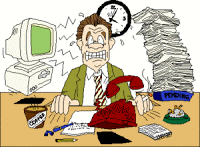 6) Να γράψεις τα επίθετα /επιρρήματα του κειμένου  στη σωστή στήλη και να συμπληρώσεις τα υπόλοιπα παραθετικά.Σημαντικότερες, συχνά, μεγάλο, περισσότερο, Συνεπώς , κατάλληλο7.) Να βρείτε τα Υποκείμενα και τα Αντικείμενα των ρημάτων του κειμένου: Παρέχει , επιτρέπει, αρέσει8) Συμπλήρωσε τον πίνακα για τα σύνθετα του κειμένου: 9)Στις παρακάτω προτάσεις να υπογραμμίσεις τους δύο όρους σύγκρισης και να βρεις πως εκφέρεται ο β όρος.Καλύτερα ο θάνατος παρά η σκλαβιά.Η Μαρία είναι δύο χρόνια μικρότερη μου.Το σπίτι σου είναι μεγαλύτερο από της Γιάννας.Ο Βασίλης ήταν χειρότερός μου στα μαθηματικά.
10)   Έχεις ολοκληρώσει τις σπουδές σου στη σχολή της επιλογής σου.
Αφού διαβάσεις τις αγγελίες στη σελίδα 75 του βιβλίου σου, γράψε μια αγγελία στην οποία αφού αναφέρεις τα τυπικά σου προσόντα (πτυχία, ξένες γλώσσες  κ.α),να ζητάς εργασία σε συγκεκριμένο επαγγελματικό τομέα.ΚΑΛΗ ΚΑΙ ΔΗΜΙΟΥΡΓΙΚΗ ΔΟΥΛΕΙΑ!ΔΥΝΑΜΗ ΚΑΙ ΥΓΕΙΑ ΣΕ ΟΛΟΥΣ ΣΑΣ!ΘΑ ΤΑ ΠΟΥΜΕ ΣΥΝΤΟΜΑ …!ΑΝΑΣΤΑΣΙΑ ΡΟΜΠΟΤΗΘετικόςΣυγκριτικόςΣχετικός ΥπερθΑπόλυτος ΥπερθΣύνθετη λέξηα Συνθετικόβ ΣυνθετικόΜέρος του λόγουβ Συνθετικούεξασφαλίσουμεαυτονομίακαλλιεργήσειπροσοδοφόροεπιλέξειματαιοδοξία.χαμογελώντας.